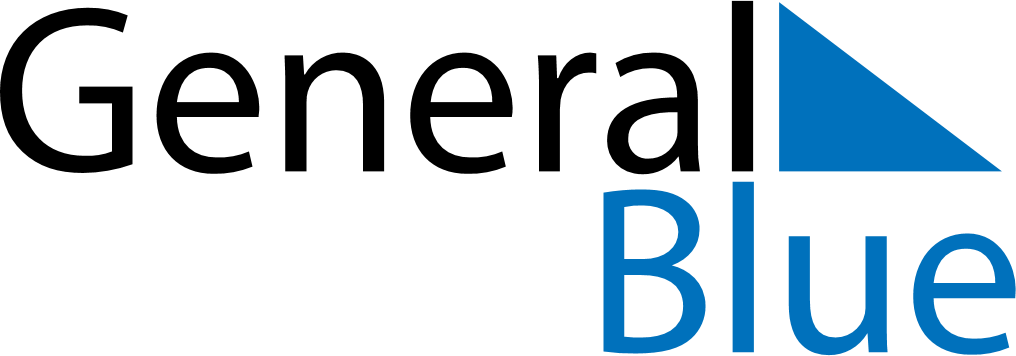 March 2024March 2024March 2024March 2024March 2024March 2024March 2024Villa General Guemes, Formosa, ArgentinaVilla General Guemes, Formosa, ArgentinaVilla General Guemes, Formosa, ArgentinaVilla General Guemes, Formosa, ArgentinaVilla General Guemes, Formosa, ArgentinaVilla General Guemes, Formosa, ArgentinaVilla General Guemes, Formosa, ArgentinaSundayMondayMondayTuesdayWednesdayThursdayFridaySaturday12Sunrise: 6:52 AMSunset: 7:27 PMDaylight: 12 hours and 35 minutes.Sunrise: 6:53 AMSunset: 7:26 PMDaylight: 12 hours and 33 minutes.34456789Sunrise: 6:53 AMSunset: 7:26 PMDaylight: 12 hours and 32 minutes.Sunrise: 6:54 AMSunset: 7:25 PMDaylight: 12 hours and 30 minutes.Sunrise: 6:54 AMSunset: 7:25 PMDaylight: 12 hours and 30 minutes.Sunrise: 6:54 AMSunset: 7:24 PMDaylight: 12 hours and 29 minutes.Sunrise: 6:55 AMSunset: 7:23 PMDaylight: 12 hours and 27 minutes.Sunrise: 6:55 AMSunset: 7:22 PMDaylight: 12 hours and 26 minutes.Sunrise: 6:56 AMSunset: 7:21 PMDaylight: 12 hours and 25 minutes.Sunrise: 6:56 AMSunset: 7:20 PMDaylight: 12 hours and 23 minutes.1011111213141516Sunrise: 6:57 AMSunset: 7:19 PMDaylight: 12 hours and 22 minutes.Sunrise: 6:57 AMSunset: 7:18 PMDaylight: 12 hours and 20 minutes.Sunrise: 6:57 AMSunset: 7:18 PMDaylight: 12 hours and 20 minutes.Sunrise: 6:58 AMSunset: 7:17 PMDaylight: 12 hours and 19 minutes.Sunrise: 6:58 AMSunset: 7:16 PMDaylight: 12 hours and 17 minutes.Sunrise: 6:58 AMSunset: 7:15 PMDaylight: 12 hours and 16 minutes.Sunrise: 6:59 AMSunset: 7:14 PMDaylight: 12 hours and 14 minutes.Sunrise: 6:59 AMSunset: 7:13 PMDaylight: 12 hours and 13 minutes.1718181920212223Sunrise: 7:00 AMSunset: 7:12 PMDaylight: 12 hours and 11 minutes.Sunrise: 7:00 AMSunset: 7:11 PMDaylight: 12 hours and 10 minutes.Sunrise: 7:00 AMSunset: 7:11 PMDaylight: 12 hours and 10 minutes.Sunrise: 7:01 AMSunset: 7:10 PMDaylight: 12 hours and 8 minutes.Sunrise: 7:01 AMSunset: 7:09 PMDaylight: 12 hours and 7 minutes.Sunrise: 7:02 AMSunset: 7:08 PMDaylight: 12 hours and 6 minutes.Sunrise: 7:02 AMSunset: 7:07 PMDaylight: 12 hours and 4 minutes.Sunrise: 7:02 AMSunset: 7:06 PMDaylight: 12 hours and 3 minutes.2425252627282930Sunrise: 7:03 AMSunset: 7:05 PMDaylight: 12 hours and 1 minute.Sunrise: 7:03 AMSunset: 7:04 PMDaylight: 12 hours and 0 minutes.Sunrise: 7:03 AMSunset: 7:04 PMDaylight: 12 hours and 0 minutes.Sunrise: 7:04 AMSunset: 7:02 PMDaylight: 11 hours and 58 minutes.Sunrise: 7:04 AMSunset: 7:01 PMDaylight: 11 hours and 57 minutes.Sunrise: 7:05 AMSunset: 7:00 PMDaylight: 11 hours and 55 minutes.Sunrise: 7:05 AMSunset: 6:59 PMDaylight: 11 hours and 54 minutes.Sunrise: 7:05 AMSunset: 6:58 PMDaylight: 11 hours and 53 minutes.31Sunrise: 7:06 AMSunset: 6:57 PMDaylight: 11 hours and 51 minutes.